BENEF NAME : RAINBOW INTL COMMERCIAL CO.,LIMITED彩虹国际商务有限公司BENEF ADDRESS : 1402,14/F KOWLOON BLDG 555 NATHAN RD MONGKOK, HONGKONG NRA ACCOUNT (USD) : NRA05000357954NRA ACCOUNT (EUR) : NRA05000357962        BANK NAME : BANK OF SHANGHAI , SHANGHAI CITY BRANCH       BANK ADDRESS : No.168 Yincheng Middle Road, Pudong New Area, Shanghai上海市浦东新区银城中路168号 SWIFT CODE : BOSHCNSHXXX
FTN ACCOUNT(RMB,USD, EUR,HKD,JPY)   FTN4253487800001SNAPS:  325290000115DIRECTOR: NASIRLI ORKHANBank name: Bank of Shanghai Huangpu Sub branchSwift code: BOSHCNSHXXXCORRECPONDENT:  CITI BANK GROUPhttps://ibank.bankofshanghai.com/eweb/vx_zh_CN/ordinaryLogin.html#/$1GIRISH: 80053557401PAROL: Sa690611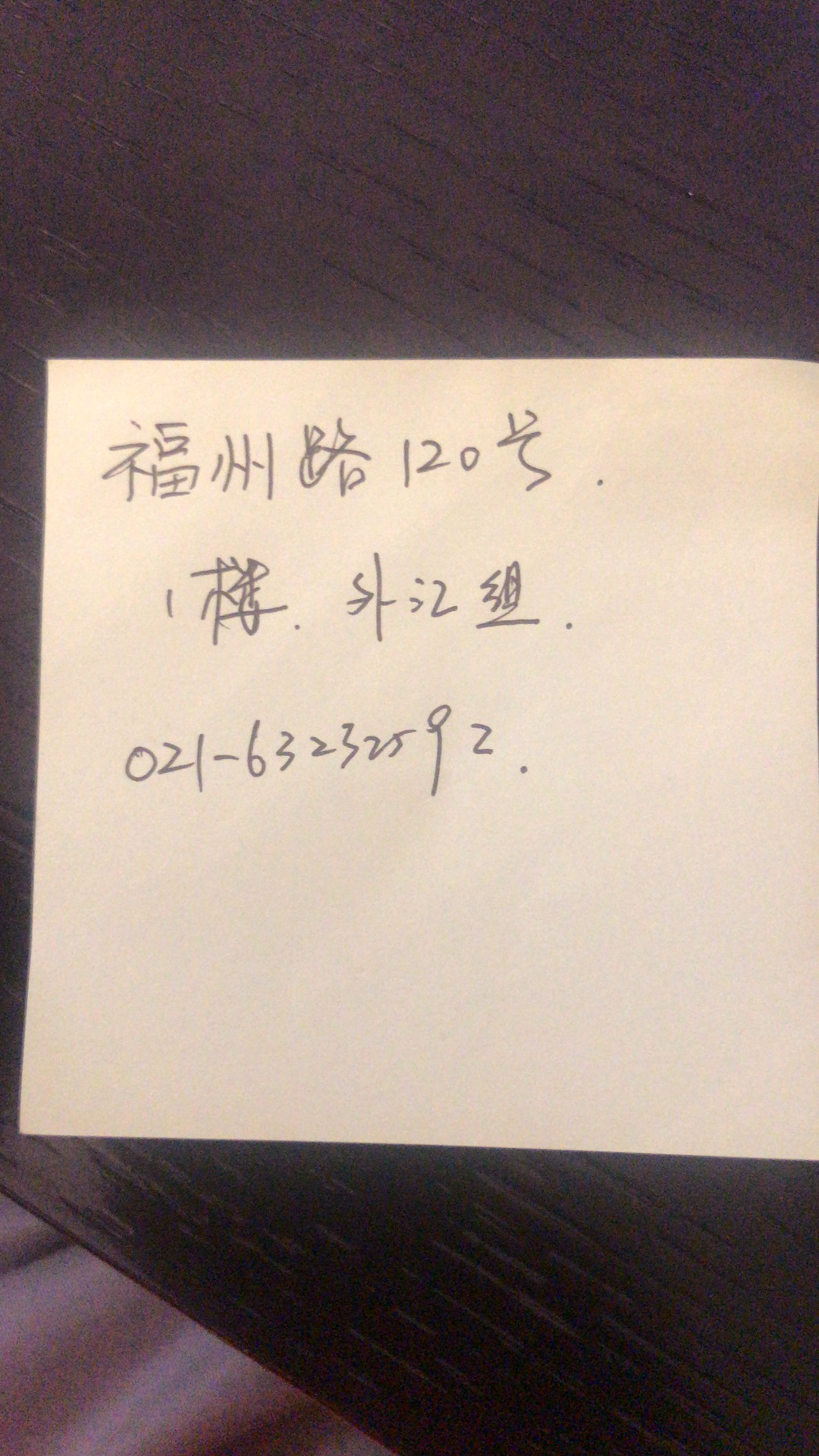 BENEF NAME :RAINBOW INTL COMMERCIAL CO.,LIMITED彩虹国际商务有限公司BENEF ADDRESS1402,14/F KOWLOON BLDG 555 NATHAN RD MONGKOK, HONGKONGNRA ACCOUNT (USD) 
NRA ACCOUNT (EUR)       FTN ACCOUNT(RMB,USD, EUR,HKD,JPY)NRA05000357954NRA05000357962FTN4253487800001BANK NAMEBANK OF SHANGHAI , SHANGHAI CITY BRANCH   BANK ADDRESS :No.168 Yincheng Middle Road, Pudong New Area, Shanghai上海市浦东新区银城中路168号